DRAFT PTO Minutes from: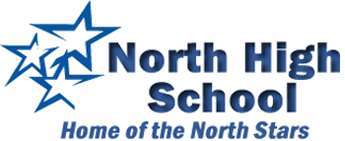 4/5/2017In Attendance:Jane Harland - President, Regina Sbarbaro – Vice President, Laura Thomas – Treasurer, Jenny Montgomery  Co-Secty, Susan Kloberdanz Co-Secty,  Audra Christenson - Principal, Tom Mullally - Sports Boosters, Kathy KrugerMeeting commenced by President at 6:30 p.m.President’s ReportCougar baseball tickets are available online.  Fun surprises planned.  Team Polaris will also be attending as their end-of-year function.  There are four winners for the PTO scholarships. Volunteers needed to help sell prom tickets.  A Sign Up Genius went out.  The next PTO meeting in May will be in a Parent University format. Topic to be decided and advertised to bring more parents in to the school. There are still openings for next year's Board and committees. Treasurer’s ReportLaura Thomas - Laura reviewed the check register from Feb. and March.  Reviewed the additional items such as approximately $750 net profit from Butter Braids sale.  Investigating the purchase of insurance for board members to protect from liability or crime.  Principal’s ReportAudra Christenson - The Testing and Career Day went very well today. Lots of positive feedback.  Over 60 community business people volunteered their time to speak with the students. Feedback gathered from meetings between a wide array of  students and Judge Hull showed that the students would like to learn from teachers how to avoid dangerous or uncomfortable situations.  These solutions could be applied in possible Prom situations, i.e., parties, etc.  Sessions with juniors and seniors will be held the week of Prom in the Auditorium. Committee Chair ReportsDPTO -Jenny Montgomery.  The next meeting is the third Wednesday in May.  Possible feld trip to East HS. Check D303.org for details. Boosters - Tom Mullally. Excitement for the turf field at North. Post Prom - Tom Mullally.  Prom theme is Alice in Wonderland. Wide variety of great food and a sundae bar at post prom. Many volunteers will be needed to make this great event a success!  Tom working hard on all the details. Meeting adjourned at 7:35 p.m.The next PTO meeting is Wednesday, May 3rd, at 6:30 p.m. in the LRC.Please join us!!